   		آمار  روزانه شناورهای تخلیه وبارگیری شرکت آریا بنادر ایرانیان	از ساعت  45: 06  تا ساعت 06:45 مورخه 22/09/1401 لغایت  23/09/1401		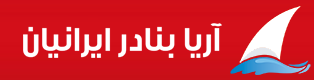                   کارشناس امور بندری آریا بنادرایرانیان                               امیر صابری کهناسکلهنام شناورنام شناورنام شناورنام کشتیرانیتناژ  تخلیهتناژ  تخلیهتناژبارگیریتناژبارگیریمحل تخلیهمحل تخلیهنوع تجهیزاتنوع تجهیزاتنوع تجهیزاتمحموله کشتیمحموله کشتیمحموله کشتیمحموله کشتیتاریخ و ساعت پهلوگیریتاریخ و ساعت پهلوگیریتاریخ و ساعت شروع عملیاتتناژ  تخلیه و بارگیــریتناژ  تخلیه و بارگیــریتناژ  تخلیه و بارگیــریمجموع تناژ سه شیفتتناژباقیمانده /اتمام تخلیه یا بارگیری(تن)تناژباقیمانده /اتمام تخلیه یا بارگیری(تن)زمان عملیات(OT)زمان عملیات(OT)زمان عملیات(OT)زمان عملیات(OT)نرم متوسطنرم متوسطنرم متوسطنرم متوسطماندگاری دراسکله(ساعت)ماندگاری دراسکله(ساعت)ماندگاری دراسکله(ساعت)اسکلهنام شناورنام شناورنام شناورنام کشتیرانیتناژ  تخلیهتناژ  تخلیهتناژبارگیریتناژبارگیریمحل تخلیهمحل تخلیهنوع تجهیزاتنوع تجهیزاتنوع تجهیزاتتخلیهتخلیهبارگیریبارگیریتاریخ و ساعت پهلوگیریتاریخ و ساعت پهلوگیریتاریخ و ساعت شروع عملیاتتناژصبحتناژعصرتناژشبمجموع تناژ سه شیفتتناژباقیمانده /اتمام تخلیه یا بارگیری(تن)تناژباقیمانده /اتمام تخلیه یا بارگیری(تن)تخلیهتخلیهبارگیریبارگیریتخلیهتخلیهبارگیریبارگیریماندگاری دراسکله(ساعت)ماندگاری دراسکله(ساعت)ماندگاری دراسکله(ساعت)3بالتیسکی111بالتیسکی111بالتیسکی111کالابران نسیم دریا1892189220142014پدید آورانپدید آورانمنگان223منگان223منگان223ذرتذرتکیسه.پالتمخزنکیسه.پالتمخزن20/09/0120/09/0121/09/01ت:534ت: 295ت:648ت: 1477باقی تخلیه: 59باقی تخلیه: 5919:1019:10**7777*****3بالتیسکی111بالتیسکی111بالتیسکی111کالابران نسیم دریا1892189220142014پدید آورانپدید آورانمنگان223منگان223منگان223ذرتذرتکیسه.پالتمخزنکیسه.پالتمخزن23:2023:2014:4519:1019:10**7777*****4پارس خزر-2پارس خزر-2پارس خزر-2کالابران نسیم دریا 71471418041804محوطهمحوطهمنگان224منگان224منگان224آهن ورق گرمآهن ورق گرمپالتپالت17/09/0117/09/0117/09/01ت:*ت: *ت: *ت: ***********************19:0519:05**2020***4پارس خزر-2پارس خزر-2پارس خزر-2کالابران نسیم دریا 71471418041804محوطهمحوطهمنگان224منگان224منگان224آهن ورق گرمآهن ورق گرمپالتپالت14:5014:5018:35ب:113ب: 125ب:146ب: 384باقی بارگیری:150باقی بارگیری:150**19:0519:05**2020***5یورکیورکیورکآریاتربر نوشهر29102910**پدیدآورانپدیدآورانلیبهر4006لیبهر4006لیبهر4006ذرتذرت**21/09/0121/09/0122/09/01ت:34ت: 561ت:638ت:1233باقی تخلیه : 1677باقی تخلیه : 167715:1015:10**8282*****5یورکیورکیورکآریاتربر نوشهر29102910**پدیدآورانپدیدآورانلیبهر4006لیبهر4006لیبهر4006ذرتذرت**18:3018:3011:5015:1015:10**8282*****6احمد افاحمد افاحمد افشمیم دریا30293029**خلیج فارسخلیج فارسلیبهر 4006لیبهر 4006لیبهر 4006ذرتذرت**19/09/0119/09/0119/09/01ت:115ت: *ت:*ت:115 اتمام تخلیه :10:15اتمام تخلیه :10:1502:2502:25**4747**6767676احمد افاحمد افاحمد افشمیم دریا30293029**خلیج فارسخلیج فارسلیبهر 4006لیبهر 4006لیبهر 4006ذرتذرت**15:3015:3022:4502:2502:25**4747**6767677ساریناساریناسارینادریای خزر1900190020792079محوطه  انبارمحوطه  انبارریلی4011ایتالریلی4011ایتالریلی4011ایتالکیسه- کانتینرکیسه- کانتینرکانتینر.پالتکانتینر.پالت17/09/0117/09/0117/09/01ت:*ت: *ت:*ت: ***********************18:1018:10**2626***7ساریناساریناسارینادریای خزر1900190020792079محوطه  انبارمحوطه  انبارریلی4011ایتالریلی4011ایتالریلی4011ایتالکیسه- کانتینرکیسه- کانتینرکانتینر.پالتکانتینر.پالت00:2000:2003:00ب:106ب: 178ب:190ب:474باقی بارگیری :71باقی بارگیری :71**18:1018:10**2626***اسکلهاسکلهنام شناورنام کشتیرانینام کشتیرانینام کشتیرانیتناژ  تخلیهتناژ  تخلیهتناژبارگیری تناژبارگیری محل تخلیهمحل تخلیهنوع تجهیزاتمحموله کشتیمحموله کشتیمحموله کشتیمحموله کشتیتاریخ و ساعت پهلوگیریتاریخ و ساعت پهلوگیریتاریخ و ساعت شروع عملیاتتاریخ و ساعت شروع عملیاتتناژ  تخلیه و بارگیــریتناژ  تخلیه و بارگیــریتناژ  تخلیه و بارگیــریمجموع تناژ سه شیفتمجموع تناژ سه شیفتتناژباقیمانده /اتمام تخلیه یا بارگیری(تن)تناژباقیمانده /اتمام تخلیه یا بارگیری(تن)زمان عملیات(OT)زمان عملیات(OT)زمان عملیات(OT)زمان عملیات(OT)نرم متوسطنرم متوسطنرم متوسطنرم متوسطماندگاری در اسکله (ساعت)ماندگاری در اسکله (ساعت)اسکلهاسکلهنام شناورنام کشتیرانینام کشتیرانینام کشتیرانیتناژ  تخلیهتناژ  تخلیهتناژبارگیری تناژبارگیری محل تخلیهمحل تخلیهنوع تجهیزاتتخلیهتخلیهبارگیری بارگیری تاریخ و ساعت پهلوگیریتاریخ و ساعت پهلوگیریتاریخ و ساعت شروع عملیاتتاریخ و ساعت شروع عملیاتتناژصبحتناژعصرتناژشبمجموع تناژ سه شیفتمجموع تناژ سه شیفتتناژباقیمانده /اتمام تخلیه یا بارگیری(تن)تناژباقیمانده /اتمام تخلیه یا بارگیری(تن)تخلیهتخلیهبارگیریبارگیریتخلیهتخلیهبارگیریبارگیریماندگاری در اسکله (ساعت)ماندگاری در اسکله (ساعت)88گامزاتف خط مروارید خط مروارید خط مروارید 40024002**غلات بان غلات بان *ذرت ذرت **22/09/0122/09/0188گامزاتف خط مروارید خط مروارید خط مروارید 40024002**غلات بان غلات بان *ذرت ذرت **11:5011:5099راشا-1دلتا مارین خزردلتا مارین خزردلتا مارین خزر**15321532**ریلی4008**پالتپالت20/09/0120/09/0120/09/0120/09/01**19:0019:00**1818**99راشا-1دلتا مارین خزردلتا مارین خزردلتا مارین خزر**15321532**ریلی4008**پالتپالت02:1502:1507:3007:30ب:123ب: 79ب:140ب:342ب:342باقی بارگیری :543باقی بارگیری :543**19:0019:00**1818**1111کاسانف خط مروارید دریاخط مروارید دریاخط مروارید دریا408040809191نوید آوراننوید آورانمکنده233مینی لودر جو دامی جو دامی کانتینر.سواریکانتینر.سواری19/09/0119/09/0119/09/0119/09/01ت:227ت: 198ت: 316ت: 741ت: 741اتمام  تخلیه: 02:10اتمام  تخلیه: 02:1014:0014:00**5353****1111کاسانف خط مروارید دریاخط مروارید دریاخط مروارید دریا408040809191نوید آوراننوید آورانمکنده233مینی لودر جو دامی جو دامی کانتینر.سواریکانتینر.سواری12:1512:1514:4514:4514:0014:00**5353****1212گیلدا دریای خزر دریای خزر دریای خزر 6590659024032403حمل یکسره محوطه حمل یکسره محوطه گاتوالدگندم-کانتینر  گندم-کانتینر  پالت-کیسهکانتینر-سواریپالت-کیسهکانتینر-سواری14/09/0114/09/0114/09/0114/09/01ت:*ت: *ت: *ت: *ت: ***********************11:4511:45**7676**1212گیلدا دریای خزر دریای خزر دریای خزر 6590659024032403حمل یکسره محوطه حمل یکسره محوطه گاتوالدگندم-کانتینر  گندم-کانتینر  پالت-کیسهکانتینر-سواریپالت-کیسهکانتینر-سواری10:4010:4015:3015:30ب:593ب: *ب:294ب:887ب:887باقی بارگیری :121باقی بارگیری :121**11:4511:45**7676**